        	
    คำร้องขอผ่อนผันการเข้ารับราชการทหาร   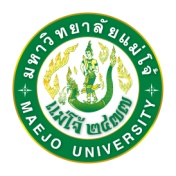 (ในปีการศึกษา 2556 นี้ ผู้ที่ยังไม่ผ่าน รด.ปี 3 เกิด พ.ศ.2536 นับย้อนไป นำส่งวันรายงานตัวเท่านั้น)วันที่ .............. เดือน............................พ.ศ. ..................เรื่อง   ขอผ่อนผันการเข้ารับราชการทหารเรียน   หัวหน้างานบริการและสวัสดิการนักศึกษาสิ่งที่ส่งมาด้วย    □ สำเนาใบสำคัญ (สด. 9)		1  ฉบับ 		   □□□ สำเนาหมายเรียก (สด.35) 	1  ฉบับ		   □□□ สำเนาทะเบียนบ้าน (ที่เดิม)		1  ฉบับ		   □□ สำเนาบัตรประชาชน		1  ฉบับข้าพเจ้า นาย..........................................................รหัสประจำตัวนักศึกษา..............................ชั้นปีที่ .......สาขาวิชา............................................................นักศึกษาหลักสูตร ....... ปี กลุ่ม □ปกติ  สมทบ เกิดวันที่.......เดือน........พ.ศ. .....................*ที่อยู่ตามทะเบียนบ้านเดิม บ้านเลขที่.......................................................................................................................................................รหัสไปรษณีย์....................เบอร์โทรศัพท์ผู้ปกครอง.......................ได้รับหมายเรียกให้เข้ารับการตรวจเลือกรับราชการทหารจังหวัดทหาร......................................................	*ที่อยู่ที่สามารถติดต่อได้สะดวกที่สุดในปัจจุบัน บ้านเลขที่..........................................................................................................................รหัสไปรษณีย์......................ชื่อหอพัก...........................................เลขห้องพักที่ ............. เบอร์โทรศัพท์นักศึกษา.................................มีความประสงค์ขอผ่อนผันการเข้ารับราชการทหารระหว่างที่ข้าพเจ้าศึกษาอยู่ในมหาวิทยาลัยแม่โจ้	จึงเรียนมาเพื่อโปรดพิจารณา						      ขอแสดงความนับถือ					    ลงชื่อ............................................ผู้ยื่นคำร้อง					          (............................................)หมายเหตุ  1.สำเนาเอกสารทุกหน้าให้รับรองสำเนาถูกต้องด้วยปากกาน้ำเงินเท่านั้น    2.ผู้ที่ครบกำหนดตามเกณฑ์ ให้ไปรับหมายเรียกด้วยตนเองที่อำเภอหรือสำนักเขตพื้นที่การปกครองนั้นๆ ได้ตั้งแต่เดือนมกราคมก่อนการเกณฑ์ทหารในต้นปีถัดไป (ในปีการศึกษา 2556 นี้ ผู้ที่ยังไม่ผ่าน รด.ปี 3 เกิด พ.ศ.2536 นับย้อนไป) ไม่ต้องรอหนังสือเตือน ให้นักศึกษาใหม่ไปแจ้งความจำนงขอรับหมายเรียกมาก่อนเดินทาง เพื่อมารายงานเข้าตัวเป็นนักศึกษา โดยใช้ประกอบหลักฐานวันรายงานตัว(หากต้องการข้อมูลเพิ่มเติม ติดต่อ053-875308-9 ในเวลาราชการ หรือเข้าไปดูรายละเอียดได้ที่ www.stu.mju.ac.th )